Вед. : Здравствуйте дорогие наши гости! Мы Вас пригласили на праздник Осени, посмотрите как красиво за окном, какие краски нам дарит художница Осень. Как красиво Осень украсила наш зал.В зал входят дети, и становиться возле листочков, лежащих на ковре, танцуют «пружинку» и «хлопают».Вед. : Художник Осень, всё, украсил леса, позолотил!Дождик, эту краску не отмыл.1 чтец.Листик клена на ладошку,Потихоньку упадет,Это осень золотаяПо дорожке к нам придет!2 чтец.Листья все осенним днемКрасивые такие,Давайте песенку споем,Про листья золотые.Песня.Вед. : Слышу – слышу, листья шелестят, веточки хрустят! Кто, это к нам идет. Это же гномик, а давайте его разыграем и спрячемся за листочки. (Дети приседают, берут листочки и держат листочки перед лицом, «кружатся» за ними) .Заходит Гном (держит листочки в руках)Гном: Как работы много стало, сколько листиков опало,Подметать я их спешу,Я метелочку возьму,Листья в кучу заберу!Игра: «Гномик и листочки» (под музыкальное сопровождение гном метелочкой метет в «кучу» в центр «листики») .Гном: Фух! Как много было работы! Теперь, порядок!Вед. : Пусть веселый ветерок наши листья унесет!Дети садятся на свои места.Гном: что ты, ветер, ну в самом делеВсе листочки разлетелись!Сейчас свое метелочку возьму,И листочки снова, соберу!Под музыку, дети встают с мест и летят снова и машут листочками.Гном: Ах, вы листочки мои золотые, расписные.Что бы, вы не улетали, я вас всех - догоню.Гном, бегает за листочками, дети садятся на свои стульчики.Гном: Да, это же не листочки вовсе!Вед. : Конечно Гном, это детишки – ребятишки девчонки и мальчишки.Гном: Здравствуйте, озорники!Рассказывайте, зачем в мой осенний лес пожаловали?Вед. : Уважаемый Гном, мы пришли полюбоваться замечательной природой и, конечно, поискать Золотую Осень.Гном. : Хорошо! Я вам помогу!Я секрет открою вам.Осень любит только тех,У кого веселый смех.Тех, кто пляшет и поет,Тех, кто весело живет!Вед. : Мы умеем веселиться, и смеяться и резвиться!Гном: Тогда, скорей, пойдемОсень с вами мы обязательно найдем!Вот у меня есть дудочка - волшебная. Как только я заиграю на ней, попадем на поляну! (играет на дудочке)Вед. : Что такое, что случилось?Все вокруг переменилось!Дождик моросит, тучка в гости к нам спешит! (в зал пришла Тучка)Тучка: Я, тучка осенняя, синяя – синяя,Не большая, но сильная.Если только захочу –Всех вас дождиком смочу!Вед. : Тучка тучка, подождиУбери свои дожди!Давай мы с тобой поиграем.- Ребята, кто нам поможет, спрятаться от дождика?Дети: ЗонтикИга «Солнышко и дождик». Звучит музыка, дети поют песню.Гном: Тучка осенняя, вы не видела Осень золотую. Мы ее ищем!Тучка: Нет! Нет! Нет! Вот от тучки вас ответ! (убегает)Гном: Что же! Жаль! Поиграю на дудочке! Дудочка, играй!Вед. : Мы немного посидим. Кто же там? Сейчас поглядим! (Играет дудочка и вбегает Заяц)Заяц: Здравствуйте ребятишки!Девчонки и мальчишки!Мама просила грибов ей набрать, Грибочки лесные ко мне подманю, не хочется их искать.Грибок. Грибок! Полезай в кузовок!1 реб.2 реб.Вед. : Ребята, а давайте поможем!Хоровод «Грибочки»Вед: Грибы ведешь? Не зевай! А в корзинку собирай! (заяц бежит за грибочками)З. : Ой! Грибочки кудато подевальсь!Эх! Делать нечего, придется идти в лес и ягоды искать!Гн. : Зайчик, дай скорей ответ,Где искать нам нашу Осень!Скажешь нам ты или нет?З. : Нет! (3р). От меня вам всем ответ! (убегает)Гн. : Что же, мне жаль! Что же нам теперь делать? Ник то нам не может помочь найти нашу Осень.ВХОДИТ ОСЕНЬОсень. : А вот и я! Здравствуйте мои друзья! Я пришла к вам на праздник петь и веселиться!Я хочу со всеми здесь, крепко подружиться!Вед. : Мы рады тебя видеть, славно время мы проведем!Осень, Давай с тобой пляску заведем!Танец «Помирились»Осень. : Вижу, рады встречи со мной! (да)Вам нравиться наряд мой лесной? (да)Осенние сады и парки? (да)Вед. : Да, хороши твои подарки и наряды! Милая осень ребята подготовили вам стихи.Осень. : Спасибо, вам за прекрасные стихи.Я к вам в гости пришла и платок, вот, принесла!Разноцветный, расписной!Предлагаю вам друзья, поиграть с платочком. Вы джожны будете сесть и закрыть крепко глаза, а я буду прятать под платком, кого - то из вас, вы должны будете сказать кто под платком!Хотите? Тогда выходите!Игра «Платочек». Дети играют и к конце игры сюрпризный момент. Осень открывает, а там корзина.Осень. : Вот, вам мои подарки!Вед. : Спасибо милая осень, за подарки! Всем подарки раздадим!О. : Очень весело мне было!Всех ребят я накормила!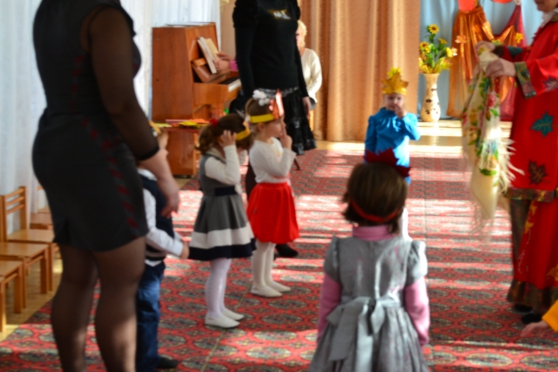 Но прощаться мне пораЧто поделать! Мне пора!Ждут дела!До встречи, друзья! (под музыку Осень уходит)Вед. : Мы плясали, веселилисьПесни пели и резвились!Но пора ребята нам,Расходиться по домам! (уходят).